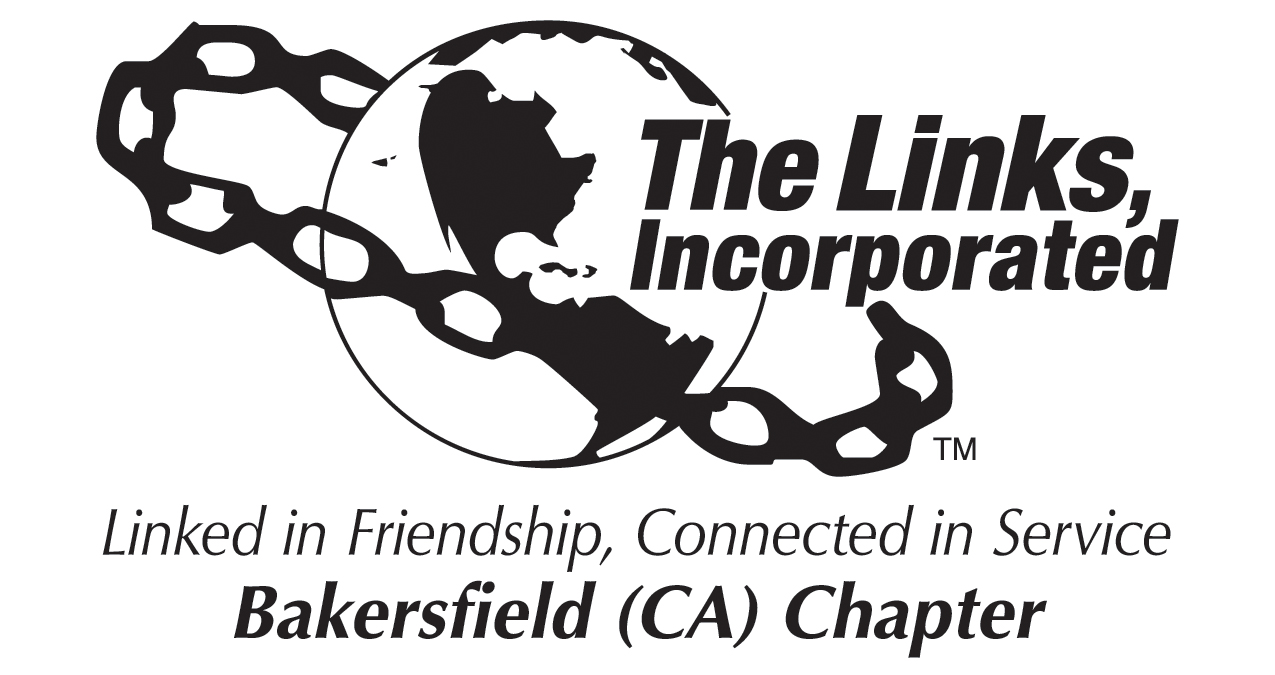 Chapter President, Link Zadie HurdLocation:  ZOOM Platform
Date:  September 11, 2021
Meeting Hostess: on hold Time:  10:00 AMCall to OrderPledgeLinkspirationRoll CallApproval of Minutes CorrespondenceOfficer Reports President’s ReportVice President – MembershipProgram CoordinatorRecording SecretaryFinancial SecretaryTreasurerStanding Committee Reports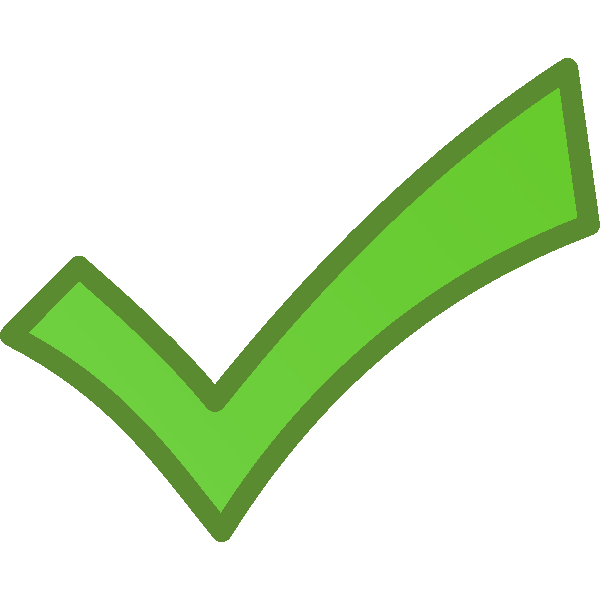 AuditFacet Reports International TrendsServices to YouthNational Trends ServiceHealth and Human ServicesThe ArtsAnnouncementsAdjournment